Отчет о расходах, источником финансового обеспечения которых является Субсидия
на 01.10.2023г.Отчет о расходах, источником финансового обеспечения которых является Субсидия
на 01.10.2023г.Отчет о расходах, источником финансового обеспечения которых является Субсидия
на 01.10.2023г.Отчет о расходах, источником финансового обеспечения которых является Субсидия
на 01.10.2023г.Отчет о расходах, источником финансового обеспечения которых является Субсидия
на 01.10.2023г.Отчет о расходах, источником финансового обеспечения которых является Субсидия
на 01.10.2023г.Отчет о расходах, источником финансового обеспечения которых является Субсидия
на 01.10.2023г.Наименование Учредителя:Наименование Учредителя:департамент здравоохранения Брянской областидепартамент здравоохранения Брянской областидепартамент здравоохранения Брянской областидепартамент здравоохранения Брянской областидепартамент здравоохранения Брянской областиНаименование Учреждения:Наименование Учреждения:Государственное бюджетное учреждение здравоохранения "Брянская городская детская больница № 1"Государственное бюджетное учреждение здравоохранения "Брянская городская детская больница № 1"Государственное бюджетное учреждение здравоохранения "Брянская городская детская больница № 1"Государственное бюджетное учреждение здравоохранения "Брянская городская детская больница № 1"Государственное бюджетное учреждение здравоохранения "Брянская городская детская больница № 1"Единица измерения:Единица измерения:рублей (с точностью до второго знака после запятой)рублей (с точностью до второго знака после запятой)рублей (с точностью до второго знака после запятой)рублей (с точностью до второго знака после запятой)рублей (с точностью до второго знака после запятой)СубсидияСубсидияКБК расходовОстаток на начало текущего финансового годаОстаток на начало текущего финансового годаПоступленияПоступленияПоступленияПоступленияВыплатыВыплатыОстаток Субсидии на конец отчетного периодаОстаток Субсидии на конец отчетного периодаОстаток Субсидии на конец отчетного периоданаименованиеанали-тический код субсидииКБК расходоввсегоиз них: разрешен-ный к использо-ваниювсегов том числе:в том числе:в том числе:всегоиз них: возвра-щено в област-ной бюджетвсеготребуется в направле-нии на те же целиподлежит возвратунаименованиеанали-тический код субсидииКБК расходоввсегоиз них: разрешен-ный к использо-ваниювсегоиз областного бюджетавозврат дебиторской задолженностивозврат дебиторской задолженностивсегоиз них: возвра-щено в област-ной бюджетвсеготребуется в направле-нии на те же целиподлежит возвратунаименованиеанали-тический код субсидииКБК расходоввсегоиз них: разрешен-ный к использо-ваниювсегоиз областного бюджетавсегоиз них: разрешен-ный к исполь-зованиювсегоиз них: возвра-щено в област-ной бюджетвсеготребуется в направле-нии на те же целиподлежит возврату1234567891011121314Субсидии государственным учреждениям на уплату налога на имущество организаций, объектами налогообложения по которому являются жилые помещения, находящиеся на балансе государственных учреждений Брянской области7045814.0901.1440110420.6120,000,00219 717,00219 717,000,000,00219 717,000,000,000,000,00Учредитель:Учреждение:Подписано ЭП
Галаганов Сергей АлександровичПодписано ЭП
Святогор Елена Александровна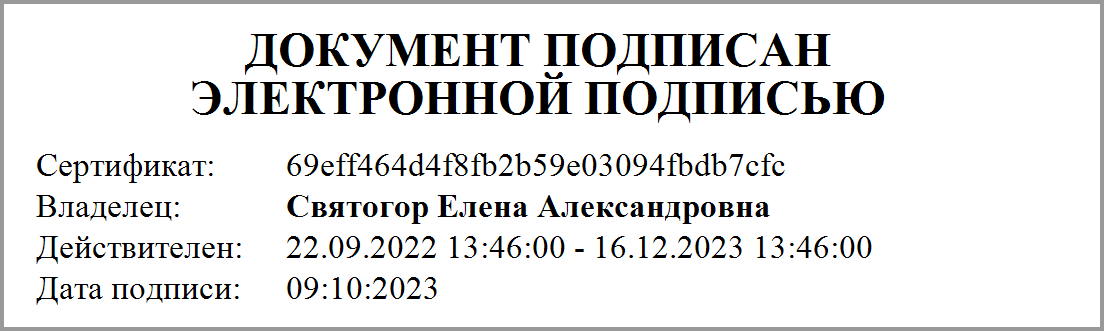 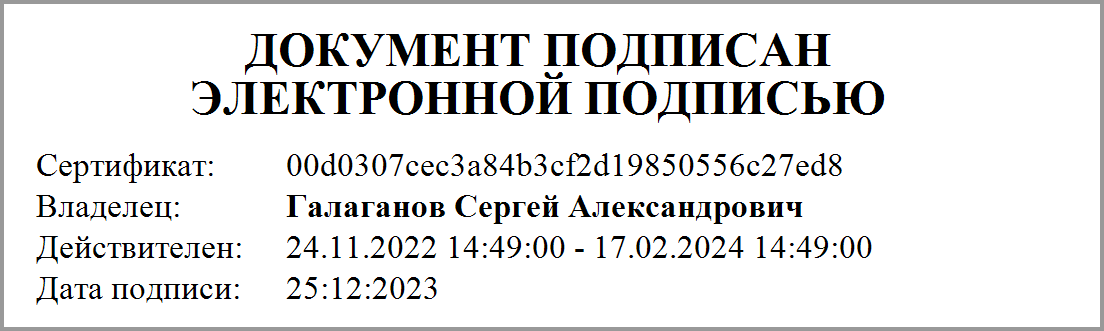 